БАШКОРТОСТАН  РЕСПУБЛИКАҺЫ                          СОВЕТ  СЕЛЬСКОГО     ПОСЕЛЕНИЯ 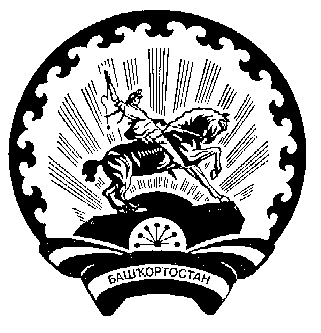 БАЛТАС  РАЙОНЫ МУНИЦИПАЛЬ                                                   НИЖНЕСИКИЯЗОВСКИЙ   СЕЛЬСОВЕТ     РАЙОНЫНЫҢ ТҮБӘН ҺИКЕЯЗ АУЫЛ                                     МУНИЦИПАЛЬНОГО  РАЙОНА  СОВЕТЫ   АУЫЛ  БИЛӘМӘҺЕ                                                       БАЛТАЧЕВСКИЙ   РАЙОНСОВЕТЫ                                                                                                      РЕСПУБЛИКИ    БАШКОРТОСТАН     452982, Түбән һикеяз ауылы,      Yзәк урамы, 26                                                                                             452982,Нижнесикиязово, ул.Центральная,26       тел. (34753) 2-71-98                                                                                         тел.(34753 ) 2-71-98   РЕШЕНИЕ    18 заседания                                                           27 созываО публичных слушаниях по проекту решения Совета  сельского поселения Нижнесикиязовский сельсовет муниципального района Балтачевский район  Республики Башкортостан «О бюджете  сельского поселения  Нижнесикиязовский сельсовет муниципального района Балтачевский район Республики Башкортостан на 2017 год и на плановый период 2018-2019 годов»В соответствии со статьей 28 Федерального закона от 06 октября 2003 г. № 131 -ФЗ «Об общих принципах организации местного самоуправления в Российской Федерации», статьей 13 Устава  сельского поселения Нижнесикиязовский сельсовет муниципального района Балтачевский район Республики Башкортостан, Положением  о публичных слушаниях по проектам  муниципальных правовых актов  сельского поселения Нижнесикиязовский сельсовет муниципального района Балтачевский район Республики Башкортостан:1. Назначить  публичные слушания по проекту решения Совета сельского   поселения Нижнесикиязовский сельсовет муниципального района Балтачевский район  Республики Башкортостан «О бюджете сельского поселения Нижнесикиязовский сельсовет муниципального района Балтачевский район Республики Башкортостан на 2017 год и на плановый период 2018-2019 годов» (далее – проект решения Совета)  08 декабря  2016 г., в 10.00 ч.,  в здании Администрации сельского поселения Нижнесикиязовский сельсовет  муниципального района Балтачевский район по адресу: с. Нижнесикиязово, ул.Центральная , 26.2. Утвердить состав комиссии по проведению публичных слушаний по проекту решения Совета  сельского поселения Нижнесикиязовский сельсовет муниципального района Балтачевский район  Республики Башкортостан  «О бюджете  сельского поселения Нижнесикиязовский сельсовет муниципального района Балтачевский район Республики Башкортостан на 2017 год и на плановый период 2018-2019 годов» (прилагается).3. Установить, что письменные предложения жителей сельского поселения  по проекту решения Совета,  указанному в пункте 1 настоящего решения, направляются  в Совет сельского поселения Нижнесикиязовский сельсовет муниципального района Балтачевский район  Республики Башкортостан  по адресу:  с. Нижнесикиязово, ул. Центральная, 26, в период с 24 ноября  по 08 декабря 2016 г.4. Опубликовать настоящее решение   на информационном стенде Администрации сельского поселения Нижнесикиязовский сельсовет и на официальном сайте сельского поселения(nizhnesikiaz07sp.ru)       Председатель Совета      сельского поселения Нижнесикиязовский      сельсовет МР Балтачевский район РБ                                           Р.Х.Закирова      с.Нижнесикиязово      24  ноября 2016 года      №   18/45                                                                                                         Приложение                      к решению Совета                      сельского поселения                      Нижнесикиязовский сельсовет                      муниципального района                       Балтачевский район                       Республики Башкортостан                                                                                                        от "24" ноября  2016г. СОСТАВкомиссии по подготовке и проведению публичных слушаний по проекту решения Совета сельского поселения Нижнесикиязовский сельсовет муниципального района Балтачевский район  Республики Башкортостан " О бюджете сельского поселения Нижнесикиязовский сельсовет  муниципального района Балтачевский район Республики Башкортостан на 2017 год и на плановый период 2018 -2019 годов"1. Закирова Розида Халиловна - председатель комиссии, член постоянной комиссии по бюджету, налогам. вопросам муниципальной собственности, глава сельского  поселения.2. Арсланов   Разиф  Назифович –секретарь комиссии, член  постоянной комиссии по бюджету, налогам. вопросам муниципальной собственности3 . Шакиров Рим Ангамович- член комиссии, член постоянной комиссии по бюджету, налогам. вопросам муниципальной собственности